                                                  		              Obec Čierny Brod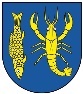                                               			Obecný úrad č. 1                                              			925 08 Čierny brodŽiadosť o vydanie hlasovacieho preukazuMeno:            ...............................................  Priezvisko:              ...............................................Rodné číslo:  ...............................................  Štátna príslušnosť:  ...............................................Adresa trvalého pobytu: ...............................................................................................................                                                    (názov obce, názov ulice, ak sa obec člení na ulice, súpisné a orientačné číslo)ž i a d a mpodľa § 11c zákona č. 180/2014 Z. z. o podmienkach výkonu volebného práva a o zmene a doplnení niektorých zákonov o vydanie hlasovacieho preukazu pre voľby do Národnej rady Slovenskej republiky v roku 2023.1*) Hlasovací preukaz preberiem osobne.2*) Hlasovací preukaz žiadam zaslať na adresu „do vlastných rúk“:Meno:     ......................................................  Priezvisko:  ............................................................Adresa:   ........................................................................................................................................                                 (názov obce, názov ulice, ak sa obec člení na ulice, súpisné a orientačné číslo)3*) Na prevzatie hlasovacieho preukazu podľa § 11c ods. 4 a 7 zákona  s p l n o m o c ň u j e m:Meno:     ......................................................  Priezvisko:  ............................................................Číslo občianskeho preukazu:  .........................................V  ............................................Dátum  ....................................                                                                               __________________________________                                                                                          vlastnoručný podpis žiadateľa_____________________________________* zakrúžkujte len jednu možnosť: 1, 2 alebo 3
